Открытый урок по изобразительному искусству «Вешние воды» в первом классе.Цель: Научить любоваться пейзажами живописцев.Задачи:Уметь найти необходимую информацию в произведениях живописи;Уметь анализировать собственную деятельность на уроке;Уметь формулировать собственное мнение и позицию.Оборудование:  презентация, компьютер, репродукции картин известных художников с изображением весенних пейзажей, запись голосов птиц,  краски, палитра, карандаши, кисточка.План урока:Организационный момент.«Народный календарь». Определение темы урока.Демонстрация картин художников. Обсуждение.Выполнение задания.Физминутка.Анализирование работ.Подведение итогов, рефлексия.Ход урока.Звучат голоса птиц.Учитель: Уж тает снег, бегут ручьиВ окно повеяло весноюЗасвищут скоро соловьиИ лес оденется листвоюЧиста небесная лазурьТеплей и ярче солнце сталоПора метелей злых и бурьОпять надолго миновала…Здравствуйте, дорогие ребята! Я не случайно начала наш урок,  прочитав вам эти строчки. Посмотрите в окно, и вы увидите что же происходит в природе?Отвечают дети.Учитель: Правильно, вы, наверное, догадались, что говорить мы будем сегодня на уроке о весне. Немного о том как на Руси встречали весну.Весна красными днями снег сгоняет, солнышко всё ярче греет, с крыш капать начинает, разбегаются по ложбинкам первые ручейки, текут с гор вешние воды. В эти дни зима кончается, весна начинается, день с ночью равняется - наступает солнечное равноденствие.\20-23 марта\.Народные праздники: 17 марта День святого Алексея- с гор вода, с холмов потоки-бегут с гор вешние воды ,поют поля, снегом крытые. 25- Благовещенье – у него свои поверья , стародавние:На деревне сжигали старую  постель, окуривали одежду, пекли пироги. Выпускали из клеток птиц. Благой вестью о весне так и разливается тёплый воздух, словно вырвался он из ледяных оков зимней стужи.А сейчас, давайте полюбуемся пейзажами известных живописцев.И. Левитан «Март»                                         А. Бритов  «Большая вода»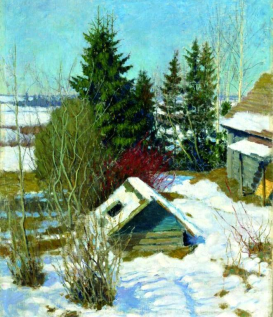 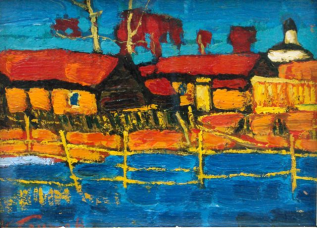 А. Пластов «Полая вода»                        А Полюшенко «Март»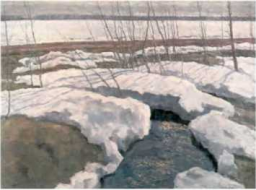 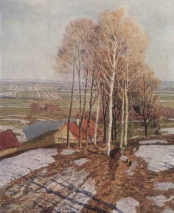 В чем вы видите различие в композиции весенних пейзажей: как расположены жилые дома, водные потоки, снежный покров? Отметьте,  как гармонично сочетаются цвета вешней воды и земли.А сейчас я предлагаю посмотреть, как рисуют весенний пейзаж ваши сверстники.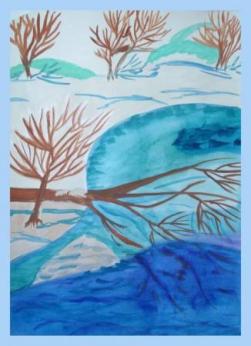 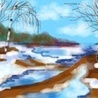 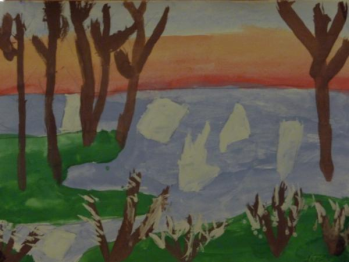 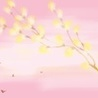 Человек, природа – все проснулось и начинает жить. Жить полной жизнью. Вот сходит  снег, пробивается первая травка, прилетают первые птицы. Они по разному изобразили приход весны, где-то землю пригрело весеннее солнышко, где- зазеленела травка и появились первые цветы.Наше задание сегодня  отобразить пробуждение весны на своих рисунках. Дети приступают к выполнению задания.В перерыве провести физминутку:Глазки видят всё вокруг, 
Обведу я ими круг.
Глазком видеть всё дано-
Где окно, а где кино.
Обведу я ими круг,
Погляжу на мир вокруг.Подведение итогов урока:Выставка работ учащихся.Давайте полюбуемся на нашу прекрасную выставку составленную из ваших работ. Выставляются оценки: за завершенные работы – 5 (учитывается композиция примененных узоров, яркость красок, фантазия); тем, кто не завершил работы – 4, за труд, старание.Приди, весна,Весна-красна,Со льном высоким,С корнем глубоким,С хлебом обильным!Ребята! Скажите, что нового узнали вы на этом уроке?Ответ детей.Спасибо за урок! До скорых встреч!